ชื่อ......................................นามสกุล...................................ตำแหน่ง................ทำหน้าที่พิเศษ.........................................................แผนกวิชา............................................ภาคเรียนที่.......................ประจำปีการศึกษา...........................ประจำสัปดาห์ที่..................    ระหว่างวันที่............เดือน.............................พ.ศ. ..................   ถึงวันที่...........เดือน..........................พ.ศ. ....................รวมจำนวนชั่วโมงสอนที่ทำการสอน  ระดับ  ปวช..................คาบ  ระดับ ปวส..................คาบ รวม.......................คาบ/สัปดาห์จำนวนชั่วโมงที่สอนและขอเบิกค่าสอนภาคนอกเวลาระดับ ปวช..................คาบระดับ ปวส..................คาบ รวม.....................คาบ/สัปดาห์ข้าพเจ้าฯขอเบิกมีรายละเอียดดังต่อไปนี้รวมจำนวนค่าสอนสัปดาห์ที่...............ถึงสัปดาห์................ตามรายละเอียดดังนี้ค่าสอนพิเศษ ( ปวช. ) จำนวน.............ชั่วโมงๆละ 200 บาท    เป็นเงิน.....................บาทค่าสอนพิเศษ ( ปวส. ) จำนวน.............ชั่วโมงๆละ 270 บาท    เป็นเงิน......................บาท        รวมเป็นเงินทั้งสิ้น................................บาท   (...........................................................................................)     ข้าพเจ้าได้ทำการสอนดังกล่าวจริง ถ้าการเบิกค่าสอนเป็นเท็จ ข้าพเจ้า ขอรับผิดชอบทุกประการทั้งทางกฎหมายและรับโทษทางวินัย                                                   ลงชื่อ...............................................                                                    ( .............................................................. )                                                      ผู้เบิก                                                     ............./............./.............     วอศ. 017วอศ. 017วอศ. 017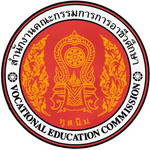 แบบเบิกค่าสอน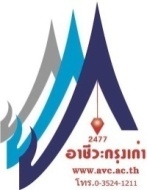 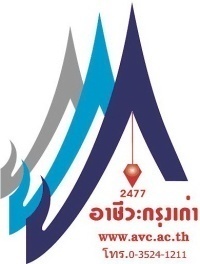 งานพัฒนาหลักสูตรและการสอนวิทยาลัยอาชีวศึกษาพระนครศรีอยุธยาว.ด.ป.รหัสวิชารายวิชาที่สอนเวลาที่ทำการสอนระดับชั้นชั่วโมงสอนทั้งหมดชั่วโมงสอนทั้งหมดชั่วโมงสอนที่เบิกทั้งหมดชั่วโมงสอนที่เบิกทั้งหมดชั่วโมงสอนที่เบิกทั้งหมดชั่วโมงสอนที่เบิกทั้งหมดชั่วโมงสอนที่เบิกทั้งหมดว.ด.ป.รหัสวิชารายวิชาที่สอนเวลาที่ทำการสอนระดับชั้นปวช.ปวส.ปวช.ค่าสอน/ชั่วโมงปวส.ค่าสอน/ชั่วโมงรวมเงินรวมชั่วโมงสอนตามตารางรวมชั่วโมงสอนตามตารางรวมชั่วโมงสอนตามตารางรวมชั่วโมงสอนตามตารางรวมชั่วโมงสอนตามตารางจำนวนชั่วโมงตามอัตราส่วนที่นับได้จำนวนชั่วโมงตามอัตราส่วนที่นับได้จำนวนชั่วโมงตามอัตราส่วนที่นับได้จำนวนชั่วโมงตามอัตราส่วนที่นับได้จำนวนชั่วโมงตามอัตราส่วนที่นับได้หักโหลดเบิกหักโหลดเบิกหักโหลดเบิกหักโหลดเบิกหักโหลดเบิก200270รวมจำนวนชั่วโมงเบิก / สัปดาห์รวมจำนวนชั่วโมงเบิก / สัปดาห์รวมจำนวนชั่วโมงเบิก / สัปดาห์รวมจำนวนชั่วโมงเบิก / สัปดาห์รวมจำนวนชั่วโมงเบิก / สัปดาห์รวมค่าสอนทั้งหมด / สัปดาห์รวมค่าสอนทั้งหมด / สัปดาห์รวมค่าสอนทั้งหมด / สัปดาห์รวมค่าสอนทั้งหมด / สัปดาห์     ได้ตรวจสอบแล้ว ขอรับรองว่าผู้เบิกได้ทำการสอนและมีสิทธิ์เบิกเงิน ค่าสอนได้ตามระเบียบจริงลงชื่อ.............................................(.........................................................)หัวหน้าแผนกวิชา............................................/..................../................      ขอรับรองว่าผู้สอนเบิกได้มาปฏิบัติราชการจริงลงชื่อ.............................................(นางปริศนา ดวงดารา)หัวหน้างานบุคลากร......../....................../..............         ขอรับรองว่าได้ปฏิบัติการสอนจริงตามคำสั่งและส่งผลการเรียนแล้วลงชื่อ...........................................(นางเบญจวรรณ วิภาดาพรพงษ์) หัวหน้างานพัฒนาหลักสูตรและการสอน     ......../....................../...............     ขอรับรองว่าผู้ขอเบิกมีสิทธิ์เบิกเงินค่าสอนพิเศษได้ตามระเบียบจริงลงชื่อ...............................................                                                    (นางมาริสา อนันตเสถ)หัวหน้างานการเงิน......../................/.............                   ขอรับรองว่าผู้ขอเบิกมีสิทธิ์เบิกเงินค่าสอนได้ตามระเบียบจริงลงชื่อ............................................(นายพิเชษฐ์  หาดี)รองผู้อำนวยการฝ่ายวิชาการ    ........../...................../..............     ขอรับรองว่าผู้ขอเบิกมีสิทธิ์เบิกเงินค่าสอนได้ตามระเบียบจริงลงชื่อ............................................ (นางสุภาณี แสงอินทร์ )รองผู้อำนวยการฝ่ายบริหารทรัพยากร ........../..................../...............อนุมัติให้ทำการเบิกจ่ายได้ลงชื่อ............................................ (   นางคนึงลักขณ์  แสงประเสริฐ   )ผู้อำนวยการวิทยาลัยอาชีวศึกษาพระนครศรีอยุธยา........../......................../...............อนุมัติให้ทำการเบิกจ่ายได้ลงชื่อ............................................ (   นางคนึงลักขณ์  แสงประเสริฐ   )ผู้อำนวยการวิทยาลัยอาชีวศึกษาพระนครศรีอยุธยา........../......................../...............อนุมัติให้ทำการเบิกจ่ายได้ลงชื่อ............................................ (   นางคนึงลักขณ์  แสงประเสริฐ   )ผู้อำนวยการวิทยาลัยอาชีวศึกษาพระนครศรีอยุธยา........../......................../...............